2октября работники Клуба деревни  Кочерикова провели  плановый субботник по уборке уличной территории учреждения.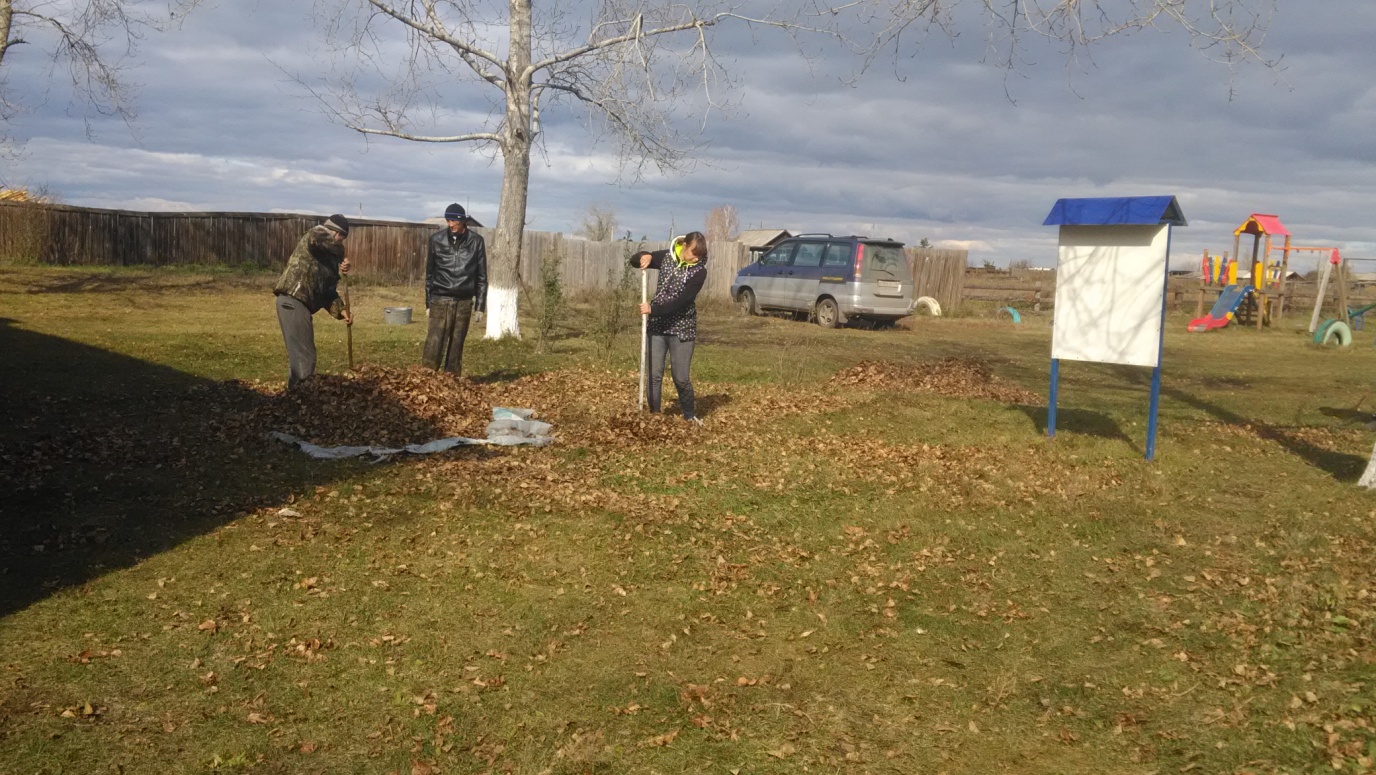 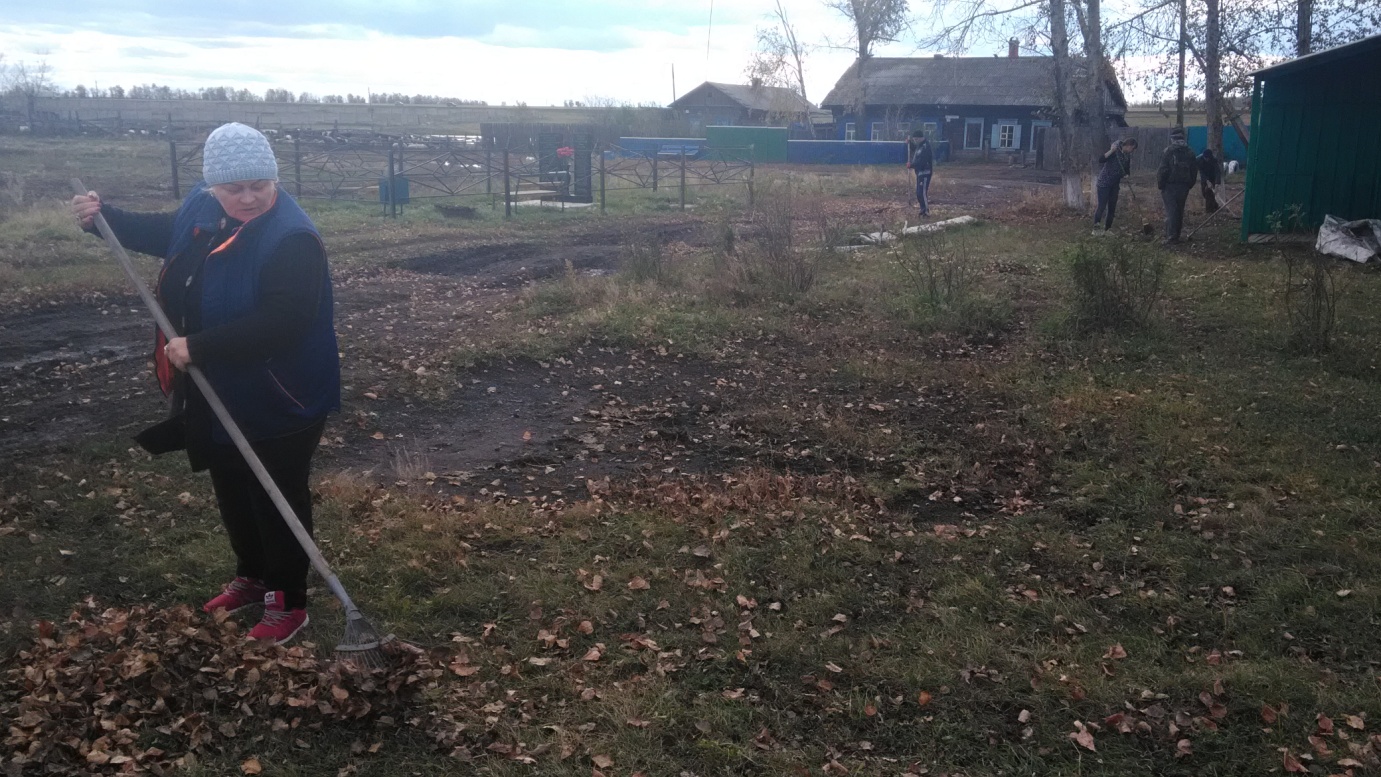 Е. Пиндичук Специалист Клуба д. Кочерикова